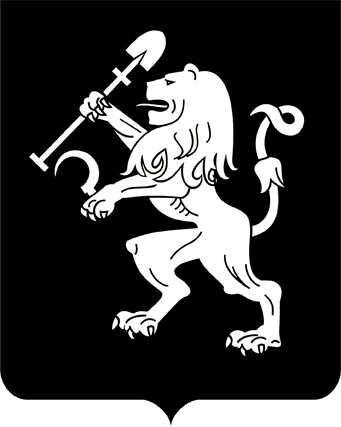 АДМИНИСТРАЦИЯ ГОРОДА КРАСНОЯРСКАПОСТАНОВЛЕНИЕОб утверждении перечня мероприятий, связанных с предотвращением влияния ухудшения экономической ситуации на развитие отраслей экономики,  с профилактикой и устранением последствий  распространения коронавирусной инфекцииВ соответствии с частью 1 статьи 9 Федерального закона                  от 15.10.2020 № 327-ФЗ «О внесении изменений в Бюджетный кодекс Российской Федерации и отдельные законодательные акты Российской Федерации и установлении особенностей исполнения бюджетов бюджетной системы Российской Федерации в 2021 году», руководствуясь статьями 41, 58, 59 Устава города Красноярска, ПОСТАНОВЛЯЮ: 1. Утвердить перечень мероприятий, связанных с предотвращением влияния ухудшения экономической ситуации на развитие отраслей экономики, с профилактикой и устранением последствий распространения коронавирусной инфекции, в целях финансового обеспечения которых могут быть внесены изменения в сводную бюджетную роспись бюджета города на 2021 год и плановый период 2022–2023 годов                  без внесения изменений в решение Красноярского городского Совета депутатов от 15.12.2020 № 9-131 «О бюджете города на 2021 год и плановый период 2022–2023 годов», согласно приложению.2. Настоящее постановление опубликовать в газете «Городские новости» и разместить на официальном сайте администрации города.3. Постановление вступает в силу с 01.01.2021 и действует                 по 31.12.2021 включительно.Глава города                                                                                 С.В. ЕреминПриложение к постановлениюадминистрации городаот ____________ № _________ПЕРЕЧЕНЬмероприятий, связанных с предотвращением влияния ухудшения экономической ситуации на развитие отраслей экономики,с профилактикой и устранением последствий распространения коронавирусной инфекции29.12.2020№ 1051№ п/пНаименование1Выплата заработной платы работникам, осуществлявшим оказание платных услуг (выполнение платных работ) в муниципальных бюджетных и автономных учреждениях, приостановивших оказание платных услуг (выполнение платных работ) в период действия ограничительных мер, установленных правовыми актами Губернатора Красноярского края, Главного государственного санитарного врача по Красноярскому краю, направленных на предупреждение распространения коронавирусной инфекции